Results of Zone Fours Championships & Finals Venue(SECTION WINNERS)01: Open Fours Section 01 at Macquarie Club:Lead Ben Sullivan, Second Dave McMullan, Third Cooper McMullan, Skip Nathan Collis (Macquarie)02: Open Fours Section 02 at Orange CityLead Brad Lamont, Second Ron Coyte, Third Andrew Fisher, Skipper, Andrew Blimka (Orange City)03: Senior Fours Winners : Lead Guy Ellery Second Gary McPhee, Third Brett Frame Skip Mark Fitzalan (Parkes B & SC) 04: Reserve Fours Section 01 at Cowra: Lead jake Brown, Second Wally Grant, Third Peter White, Skip Paul Kirwan05: Reserve Fours Section 02 at Dubbo City: Lead Micky Dunn, Second Ben Strudwick, Third Paul Lewan, Skip  Phil Barnard (Pks Railway)   The Final of the OPEN FOURS, is Set Down for Saturday 23rd SeptemberCommencing at 10.00am At Parkes Railway Bowling ClubThe Final of the Reserve Fours is Set Down for Saturday 23rd SeptemberCommencing at 9.00amNorman R Bohm: N.R.BohmMatch Committee Chairman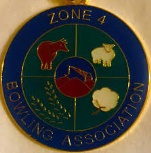 ZONE FOUR BOWLING ASSOCIATION Incorporated - 1800932ZONE FOUR BOWLING ASSOCIATION Incorporated - 1800932ZONE FOUR BOWLING ASSOCIATION Incorporated - 1800932ZONE FOUR BOWLING ASSOCIATION Incorporated - 1800932ZONE FOUR BOWLING ASSOCIATION Incorporated - 1800932President – John MobbsPresident – John MobbsSecretary – Jenni MansellSecretary – Jenni MansellHome Phone: (02) 6374 1673 Email– bowlswife63@gmail.comHome Phone: (02) 6374 1673 Email– bowlswife63@gmail.comMobile Phone: 0405 162 100Email:  zone4ba.secretary@gmail.comMobile Phone: 0405 162 100Email:  zone4ba.secretary@gmail.com